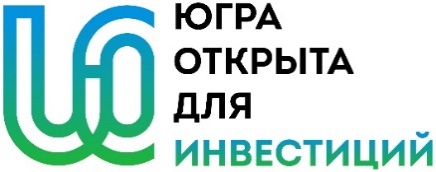 Содержание1.	Описание проекта и продукции	22.	Рынок и маркетинговая стратегия	43.	Операционный план	64.	Финансовый план	8Описание проекта и продукцииПерекрестно-склеенные панели (Cross Laminated Timber – CLT) – это многослойные деревянные панели, выполненные из досок. Слои данных панелей укладываются перпендикулярно один относительно другого для повышения жесткости и устойчивости конструкции. В каждой панели может быть от 3 до 7 и даже более слоев (обычно нечетное количество), расположенных симметрично относительно среднего слоя. Обычно при производстве создается комплект готовых строительных компонентов, который позволяет быстро собрать конструкцию на месте ведения строительных работ. Обрезной пиломатериал является основным составляющим элементом данных панелей. Допускается использование низкосортной древесины для внутренних и высококачественной для наружных слоев. Дерево должно быть предварительно высушено перед сборкой, либо сушке подвергаются непосредственно панели.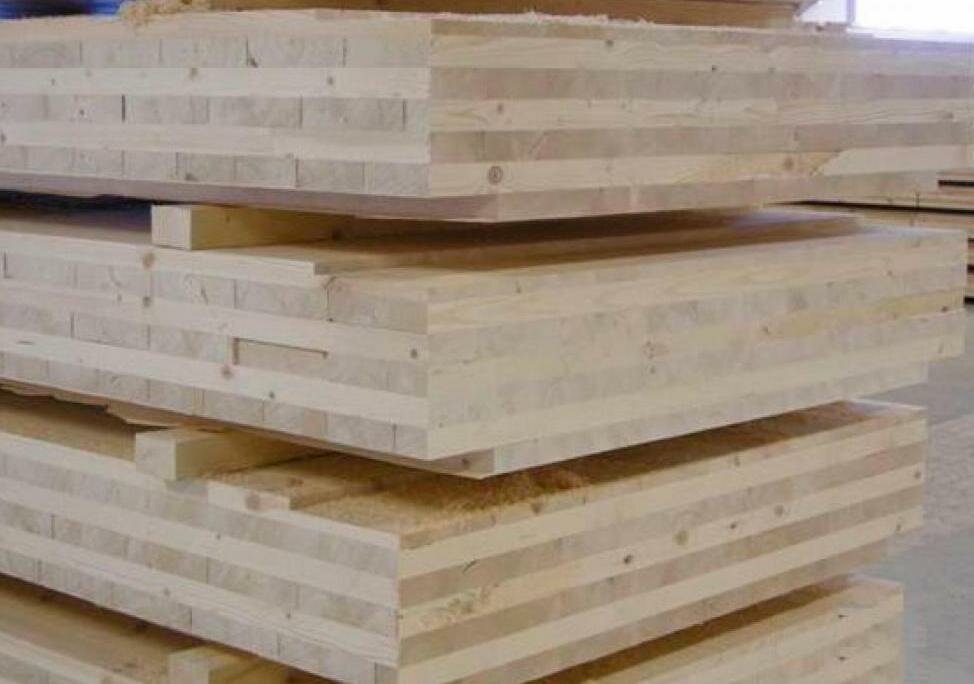 Рис.  1. CLT-плитыКлючевыми преимуществами данной технологии являются: экологичностьДолговечность (срок службы зданий более 100 лет)Быстрота сборки типового домокомплекта Теплосбережение (низкая природная теплопроводность и высокая теплоемкость)отсутствие усадкипрочностьуниверсальность (применяются для стен, перекрытий, теплых крыш)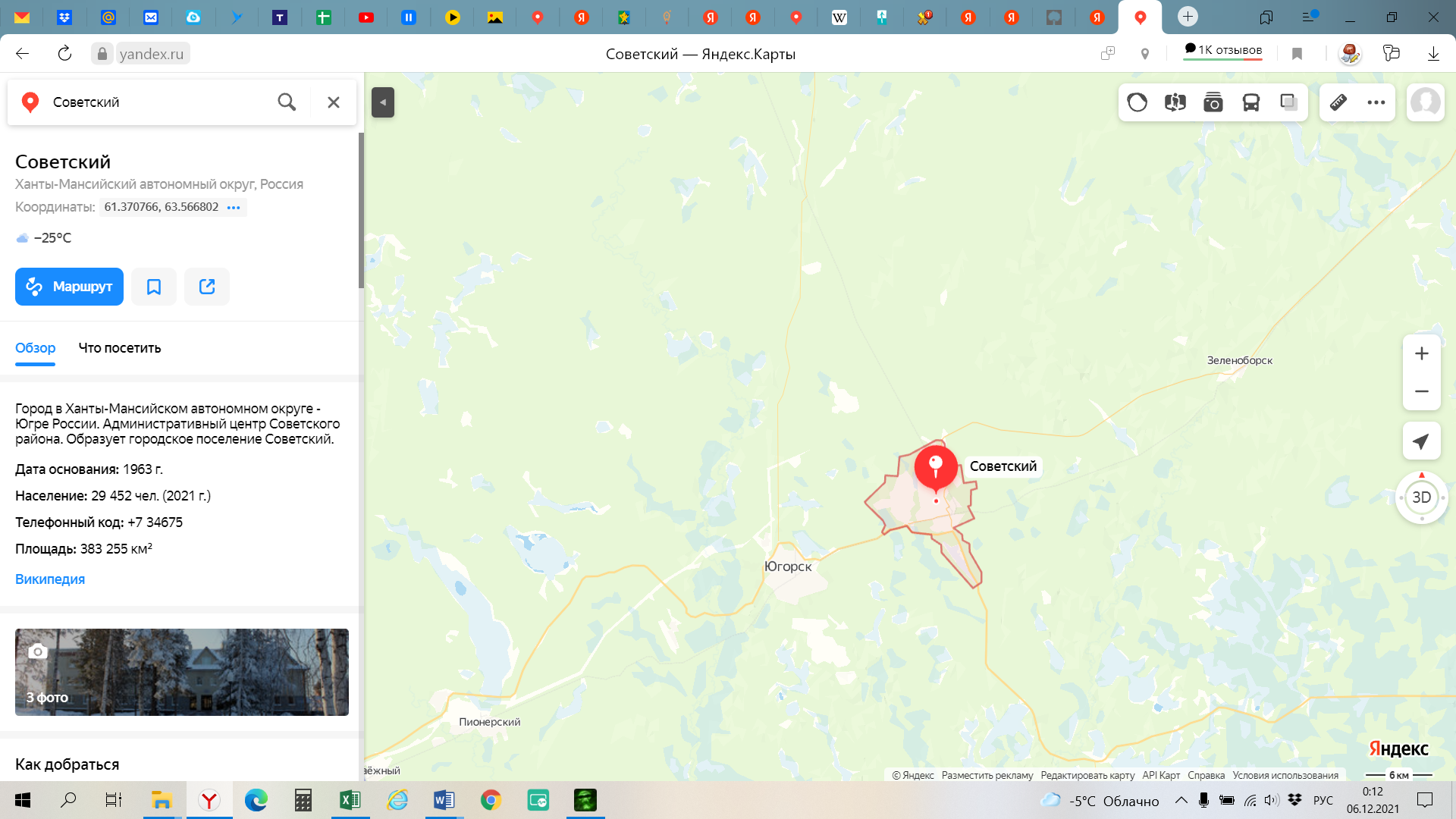 Рис.  2. Локация предприятияРеализация проекта предлагается на территории поселка Советский Югорского района.Размещение проекта на данной территории обеспечивает возможность подключения к технологической инфраструктуре, доступность трудовых ресурсов, наличие развитой сырьевой базы и предприятий по переработки древесины, а также имеется вся необходимая логистическая инфраструктура.Реализация проекта позволит обеспечить быстрорастущий рынок индивидуального домостроительства качественными решениями.Рынок и маркетинговая стратегияВ 2020 году строительный рынок Югры продемонстрировал значительный рост. Общая площадь введенных зданий выросла на 20%.Рис.  2. Динамика общего объема введенных зданий в ХМАО Югра, тыс. кв. м.Главным образом рост произошел за счет жилых зданий и жилых домах, построенных населением.Табл.  1. Общая площадь введённых зданий, тыс. кв. м.В 2021 году по данным за январь-июнь 2021 года строительный рынок продолжил свой рост. Количество введенных жилых домов возросло на 4%: Рис.  3. Динамика ввода жилых домов в 2021 году, тыс. м.2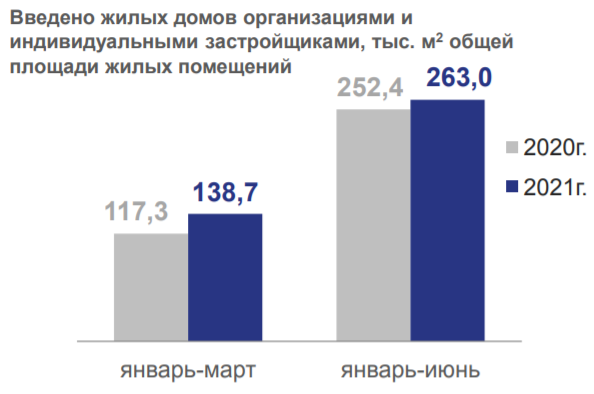 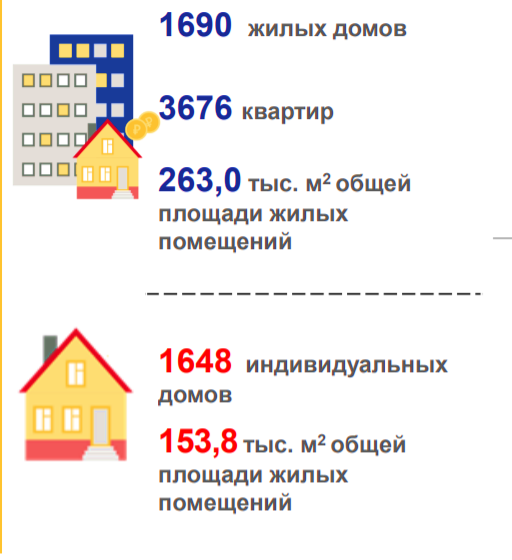 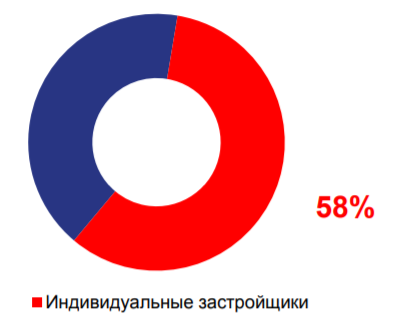 Рис.  4. Статистика ввода жилых домов в ХМАО-ЮграДоля жилья, возведенного индивидуальными застройщиками, составляет 58%, что служит основанием для предположения о востребованности в качественной домостроения.Для успешной реализации проекта необходимо заложить маркетинговый бюджет на:Рекламу в СМИУчастие в отраслевых выставках Затраты на создание и мотивацию коммерческой службыОперационный планИсходным сырьем для производства CLT-панелей – обрезной пиломатериал, естественной влажности, специфицированный по геометрическим размерам. На первом этапе, доски тщательно контролируются, подсортируются и укладываются в сушильные штабеля на прокладках для предварительного проветривания и избегания поражения древесины грибками. По мере накопления партии однотипных пиломатериалов, соответствующим объему загрузки одной сушильной камеры, пакеты перемещаются в сушку, где происходит принудительное удаление влаги из пиломатериала. Сушка должна производиться быстро, равномерно и с минимизацией потерь на растрескивание. Для этого конвективные сушильные камеры должны быть правильно скомплектованы по обеспечению воздушного потока, теплообмена, системе увлажнения, дефлекторам и т.д. От качества сушки напрямую будет зависеть качество производимой CLT панели. После сушки пакеты пиломатериала перемещаются в остывочное отделение с температурой не менее 20 С0, влажность не менее 50%, Поддержание такого режима необходимо для предотвращения пересыхания заготовок в процессе их хранения и обработки и поддерживания древесины в температурном режиме, необходимым по техническим условиям применяемой клеевой системы на всем протяжении технологического потока. После того, как сухой пиломатериал стабилизируется по температуре, он поштучно поступает на участок контроля параметров по влажности и кривизне и далее поступает на черновую калибровку на строгальном станке, при этом создаются четкая геометрия поверхности для базирования детали для последующей обработки и вскрываются внутренние дефекты.Сортированные заготовки партиями направляются в линию торцевого сращивания, где продольно сплачиваются на соединение минишип и нарезаются по длине в размеры будущего слоя.После торцевого сращивания ламели складируются на время адгезии клея. Следующий технологический этап - формирование клеевого поля и запрессовка. Прошедшая ОТК панель CLT перемещается на участок нарезки сборочных соединений, где при помощи обрабатывающего центра производится точная форматная обрезка CLT панели в размер, засверливание сборочных отверстий и нарезка профильных стыков. Далее готовая деталь домокомплекта упаковывается и направляется на склад готовой продукции.Финансовый планБизнес-план
проектаСоздание производства перекрестно-склеенных панелейПриложение к Плану Ханты-Мансийского автономного округа — Югры по привлечению инвестиций на период до 2024 года20212017201820192020Жилые здания, жилые помещения в нежилых зданиях и жилые дома, построенные населениемтыс. кв. м.9906241 0081 208Нежилые зданиятыс. кв. м.251258363439Всеготыс. кв. м.1 24188213711647Создание производства перекрестно-склеенных панелей12345678910Создание производства перекрестно-склеенных панелейГод 1Год 2Год 3Год 4Год 5Год 6Год 7Год 8Год 9Год 10Планирование в тыс. или млн?2млн руб.Целевая выручка в ценах первого года300млн руб.Коэффициент выхода на план выручки%0,0%0,0%50,0%100,0%100,0%100,0%100,0%100,0%100,0%100,0%Инфляция%4,0%4,0%4,0%4,0%4,0%4,0%4,0%4,0%4,0%4,0%Индекс инфляции1,041,081,121,171,221,271,321,371,421,48Выручка00169351365380395411427444Структура операционных расходовГод 1Год 2Год 3Год 4Год 5Год 6Год 7Год 8Год 9Год 10Прямые издержки10,0%%10,0%10,0%10,0%10,0%10,0%10,0%10,0%10,0%10,0%10,0%Общепроизводственные издержки15,0%%15,0%15,0%15,0%15,0%15,0%15,0%15,0%15,0%15,0%15,0%Коммерческие издержки5,0%%5,0%5,0%5,0%5,0%5,0%5,0%5,0%5,0%5,0%5,0%Административные издержки4,0%%4,0%4,0%4,0%4,0%4,0%4,0%4,0%4,0%4,0%4,0%В том числе отдельные статьи расходов:Коммунальные услуги5,0%%5,0%5,0%5,0%5,0%5,0%5,0%5,0%5,0%5,0%5,0%Обслуживание основных фондов5,0%%5,0%5,0%5,0%5,0%5,0%5,0%5,0%5,0%5,0%5,0%Расходы на персонал1,0%%1,0%1,0%1,0%1,0%1,0%1,0%1,0%1,0%1,0%1,0%Операционные расходыГод 1Год 2Год 3Год 4Год 5Год 6Год 7Год 8Год 9Год 10Прямые издержкимлн руб.001735363839414344Общепроизводственные издержкимлн руб.002553555759626467Коммерческие издержкимлн руб.00818181920212122Административные издержкимлн руб.00714151516161718В том числе отдельные статьи расходов:Коммунальные услугимлн руб.00818181920212122Обслуживание основных фондовмлн руб.00818181920212122Расходы на персоналмлн руб.0024444444Среднемесячная зарплата87,0тыс. руб.90,594,197,9101,8105,8110,1114,5119,1123,8128,8Численность персоналачел.0013333333Оборотный капиталГод 1Год 2Год 3Год 4Год 5Год 6Год 7Год 8Год 9Год 10Цикл, дн.Дебиторская задолженность90млн руб.004287909497101105109Запасы7млн руб.0037778889Кредиторская задолженность15млн руб.00714151616171818Чистый оборотный капиталмлн руб.0038798285899296100Прирост чистого оборотного капиталамлн руб.003841333444ИнвестицииГод 1Год 2Год 3Год 4Год 5Год 6Год 7Год 8Год 9Год 10Инвестиции в % от целевой выручки500%Распределение по периодамОК%30%30%40%0%0%0%0%0%0%0%Сумма инвестиций по периодам1 500млн руб.4504506000000000в том числе:Недвижимость35%%1581582100000000Оборудование60%%2702703600000000Нематериальные активы5%%2323300000000Начальная стоимость активовНедвижимостьмлн руб.158315525525525525525525525525Оборудованиемлн руб.270540900900900900900900900900Нематериальные активымлн руб.23457575757575757575Амортизация начисляется с периода4Срок, летНедвижимость20млн руб.00026262626262626Оборудование10млн руб.00090909090909090Нематериальные активы5млн руб.000151515151500Накопленная амортизацияНедвижимостьмлн руб.000265379105131158184Оборудованиемлн руб.00090180270360450540630Нематериальные активымлн руб.00015304560757575Остаточная стоимость активовНедвижимостьмлн руб.158315525499473446420394368341Оборудованиемлн руб.270540900810720630540450360270Нематериальные активымлн руб.23457560453015000ФинансированиеГод 1Год 2Год 3Год 4Год 5Год 6Год 7Год 8Год 9Год 10Доля собственного капитала10%%Доля заемного капитала90%%Вложения акционерного капиталамлн руб.4545600000000Акционерный капитал в балансемлн руб.4590150150150150150150150150Дивиденды в % от чистой прибыли%0%20%20%20%20%20%20%20%20%20%Выплаты дивидендовмлн руб.002 3793 2183 9614 8345 7596 7408 4189 512Поступление кредитамлн руб.114 657121 664147 1200000000Возврат кредитамлн руб.00028 00841 83245 78449 98554 44958 52363 528Задолженность в течение периодамлн руб.114 657236 321383 441383 441355 433313 600267 816217 831163 382104 860Задолженность на конец периодамлн руб.114 657236 321383 441355 433313 600267 816217 831163 382104 86041 332Ставка процентов5,0%%5,0%5,0%5,0%5,0%5,0%5,0%5,0%5,0%5,0%5,0%Начисленные процентымлн руб.5 73311 81619 17219 17217 77215 68013 39110 8928 1695 243Целевой и фактический DSCR1,2раз---1,201,201,201,201,201,201,20Налоговые платежиГод 1Год 2Год 3Год 4Год 5Год 6Год 7Год 8Год 9Год 10Налог на прибыль20,0%млн руб.002 9744 0234 9516 0437 1998 42510 52311 890Налог на имущество2,2%млн руб.37121110109988Социальные взносы30,0%млн руб.0011111111НДФЛ13,0%млн руб.0000001111Расчет платежей НДС20%НДС с продажмлн руб.003470737679828589НДС с операционных расходовмлн руб.00-11-23-24-25-26-27-28-29НДС с инвестициймлн руб.-90-90-1200000000Баланс платежей НДСмлн руб.-90-90-9747495153555760Отчет о прибылях и убыткахГод 1Год 2Год 3Год 4Год 5Год 6Год 7Год 8Год 9Год 10Доходы от продажмлн руб.00169351365380395411427444Прямые издержкимлн руб.00-17-35-36-38-39-41-43-44Общепроизводственные издержкимлн руб.00-25-53-55-57-59-62-64-67Коммерческие издержкимлн руб.00-8-18-18-19-20-21-21-22Административные издержкимлн руб.00-7-14-15-15-16-16-17-18Налог на имуществомлн руб.-3-7-12-11-10-10-9-9-8-8EBITDAмлн руб.-3-7100221231241251262274286Амортизациямлн руб.000-131-131-131-131-131-116-116Проценты по кредитаммлн руб.-5 733-11 816-19 172-19 172-17 772-15 680-13 391-10 892-8 169-5 243Налогооблагаемая прибыльмлн руб.-6 657-13 66414 86820 11324 75530 21335 99742 12452 61359 451Налог на прибыльмлн руб.00-2 974-4 023-4 951-6 043-7 199-8 425-10 523-11 890Чистая прибыльмлн руб.-6 657-13 66411 89516 09019 80424 17028 79733 69942 09147 561Отчет о движении денежных средствГод 1Год 2Год 3Год 4Год 5Год 6Год 7Год 8Год 9Год 10Чистая прибыльмлн руб.-6 657-13 66411 89516 09019 80424 17028 79733 69942 09147 561Амортизациямлн руб.000131131131131131116116Прирост чистого оборотного капиталамлн руб.00-38-41-3-3-3-4-4-4Операционные денежные потокимлн руб.-6 657-13 664-74137 44453 75358 07762 66067 51771 86177 282Недвижимостьмлн руб.-158-158-2100000000Оборудованиемлн руб.-270-270-3600000000Нематериальные активымлн руб.-23-23-300000000Инвестиционные денежные потокимлн руб.-450-450-6000000000Поступления собственного капиталамлн руб.4545600000000Поступления кредитовмлн руб.114 657121 664147 1200000000Выплаты кредитовмлн руб.000-28 008-41 832-45 784-49 985-54 449-58 523-63 528Выплаты дивидендовмлн руб.00-2 379-3 218-3 961-4 834-5 759-6 740-8 418-9 512Финансовые денежные потокимлн руб.126 657133 664160 741-31 226-45 793-50 618-55 745-61 188-66 941-73 040Суммарный денежный потокмлн руб.0006 2187 9607 4596 9166 3284 9204 242Деньги на начало периодамлн руб.00006 21814 17821 63728 55234 88139 801Деньги на конец периодамлн руб.0006 21814 17821 63728 55234 88139 80144 043БалансГод 1Год 2Год 3Год 4Год 5Год 6Год 7Год 8Год 9Год 10Недвижимостьмлн руб.158315525499473446420394368341Оборудованиемлн руб.270540900810720630540450360270Нематериальные активымлн руб.23457560453015000Суммарные долгосрочные активымлн руб.4509001 5001 3691 2381 106975844728611Запасымлн руб.0037778889Дебиторская задолженностьмлн руб.004287909497101105109Денежные средствамлн руб.0006 21814 17821 63728 55234 88139 80144 043Суммарные текущие активымлн руб.0014 94737 30746 51155 26363 52471 25177 62683 381ИТОГО АКТИВЫмлн руб.120 000240 000414 947402 307376 511350 263323 524296 251271 626246 381Акционерный капиталмлн руб.4590150150150150150150150150Нераспределенная прибыльмлн руб.-6 657-20 321-10 8052 06717 91137 24760 28587 244120 917158 965Суммарный собственный капиталмлн руб.5 3433 67929 19542 06757 91177 247100 285127 244160 917198 965Кредитымлн руб.114 657236 321383 441355 433313 600267 816217 831163 382104 86041 332Кредиторская задолженностьмлн руб.00714151616171818ИТОГО ПАССИВЫмлн руб.120 000240 000414 947402 307376 511350 263323 524296 251271 626246 381Контроль сходимости балансаOK0000000000Показатели эффективностиГод 1Год 2Год 3Год 4Год 5Год 6Год 7Год 8Год 9Год 10Свободный денежный поток акционера, FCFEСвободный денежный поток акционера, FCFEмлн руб.-12 000-12 000-13 6219 43611 92112 29312 67513 06813 33813 754Ставка дисконтирования15,0%15,0%15,0%15,0%15,0%15,0%15,0%15,0%15,0%15,0%15,0%Индекс дисконтированияраз1,000,870,760,660,570,500,430,380,330,28Дисконтированный FCFEмлн руб.-12 000-10 435-10 2996 2046 8166 1125 4804 9134 3603 910Чистая приведенная стоимость, NPV5 060млн руб.Внутренняя норма рентабельности, IRR19%%Недисконтированная окупаемость проектамлн руб.-12 000-24 000-37 621-28 185-16 264-3 9718 70421 77235 11048 864Дисконтированная окупаемость проектамлн руб.-12 000-22 435-32 734-26 530-19 714-13 602-8 123-3 2101 1505 060